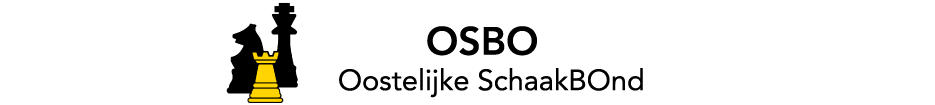 1. Opening en mededelingenDe voorzitter opent de algemene vergadering om 20:01. Een bericht van afmelding is ontvangen van de verenigingen Denk en Zet / N.G.K.Z., SV Doetinchem, SV Groenlo, SV Koningswaal, UVS, ZZS!. Alle bestuursleden zijn aanwezig. Tevens aanwezig zijn Frank Lommers van de KNSB en Henk van Lingen van de SGS. De voorzitter memoreert het overlijden van erevoorzitter Cor Janse van Velpse SV.  Als voorzitter van de OSBO in de periode 1981- 1986 heeft hij een belangrijke rol vervuld om de bond uit een crisis te loodsen en was hij onder andere geestelijk vader van De OSBOde. Binnen zijn vereniging heeft hij ook veel betekend voor de wedstrijdleiding. Zijn inzet voor de geschiedschrijving van de Tweede Wereldoorlog is met een koninklijke onderscheiding gehonoreerd.De vergadering gedenkt met hem andere bekende en minder bekende schaakleden die de afgelopen periode zijn overleden met 1 minuut stilte.2. Notulen AV 22 Mei 2019De tekst wordt met enkele tekstuele wijzigingen overeenkomstig het concept vastgesteld, met dank aan de notulist Miklós Hoffer. 3. Jaarverslag 2018-2019 Het Jaarverslag wordt zonder wijziging van het concept vastgesteld.Over de software van de genoemde IJSCO toernooien meldt André van Kuijk nog dat het wenselijk is dat deze voor een breder publiek toegankelijk wordt. 4. Jaarrekening 2018-2019Peter Zieck licht de jaarrekening toe. De uitgaven voor de slotronden zijn wat lager uitgevallen. Met de terugkeer van het OSBO PK is de post toernooien hoger in de uitgaven gekomen. Er zit nog ongeveer € 45.000,- in kas.De AV gaat akkoord met de Jaarrekening.5. Verslag kascontrolecommissieRené Kniest (persoonlijk lid OSBO) en Geert Malestein (PSV DoDO) hebben de stukken doorgenomen. Alles is in orde bevonden en de commissie stelt derhalve décharge ten aanzien van het gevoerde beleid voor. De AV gaat hiermee akkoord. R. Kniest treedt nu af en A. Loonstra (Veenendaalse S.V.) stroomt door als gewoon lid.  Als nieuw reservelid wordt P. Ham (SG Zutphen) bereid gevonden plaats te nemen in de commissie. 6.  Herbenoeming P. Zieck (penningmeesterDe tweede termijn van Peter Zieck loopt af. Hij heeft besloten zich voor een derde termijn kandidaat te stellen. Er is geen tegenkandidaat. De vergadering steunt de hernieuwde kandidatuur overtuigend.7. Competitie	a)  voorstel SV Wageningen voor de OSBO CupDe SV Wageningen heeft een wijzigingsvoorstel ingediend.  Rode draad van het schrijven is om het voor alle spelers die deelnemen aan de regionale competitie mogelijk te maken mee te doen aan de OSBO Cup. Dit was voor spelers die tevens uitkomen in de 3e klasse KNSB en hoger niet mogelijk. De vergadering kan zich goed in het voorstel vinden en het wordt dan ook aangenomen.  Tevens wordt de inschrijving gratis. De inschrijftermijn is bijna ten einde. De wijziging zal zo spoedig mogelijk aan de verenigingen worden gecommuniceerd. Opzet van de SOS-competitieIn de algemene vergadering van komend voorjaar zal worden besloten of de OSBO wel of niet wil doorgaan met de huidige opzet. Op 6 november is een extra bijeenkomst over de competitie georganiseerd waar ca. 15 clubs bij aanwezig waren. Als in het bij de vergadering gevoegde stuk van Erik Wille (ASV) aangegeven bleken de centrale punten die onder de clubs leven vooral:uniformiteit van de poule-indelingtijdige bekendmaking van de speelwekeneen eenduidige interpretatie van het competitiereglementVanuit hieruit lijkt het aan te bevelen om te onderzoeken op welke wijze de kans op voortzetting van de SOS-competitie het grootste is.Henk van Lingen komt met een reactie. Hij doet het grootste deel van de competitieleiding van de SOS. Hij beaamt dat in de praktijk de bonden qua cultuur van elkaar verschillen. Hij stelt dat het wenselijk is om het tijdspad naar voren te halen en dat de communicatie ook beter moet. Egon Gijsbers (SV Kameleon) vraagt zich af voor het OSBO-gebied de viertallen niet beter kunnen komen te vervallen.In de notitie stappenplan evaluatie SOS-competitie van de stuurgroep van de drie bonden staat het voornemen om februari-maart 2020 in de drie regio’s inspraakavonden voor de competitieleiders te organiseren. Hier kan op informele manier worden gediscussieerd over de competitieopzet. Tevens zal de bijeenkomst al een behoorlijke indicatie geven richting de besluitvorming op de AV in het voorjaar.In de vergadering wordt mede naar aanleiding van het stuk van ASV besloten de inspraakavond voor de competitieleiders begin februari te houden. 8. JeugdEr is contact geweest tussen de jeugdleiders van de verschillende bonden. Daarbij is gekeken in welke opzichten onderlinge krachten kunnen worden gebundeld bij activiteiten. Het is een idee hier de IJSCO-cyclus bij te betrekken. De belangstelling is wat tanende.9. KNSB-zaken Dirk Hoogland geeft aan dat op de Bondsraadvergadering is besloten om door te gaan met de huidige opzet van de KNSB-competitie. De pilot is positief geëvalueerd door het overgrote deel van de aanwezigen. Frank Lommers (KNSB) geeft aan dat de landelijke Themadag van de Schaakbond op 7 december zal plaatsvinden. Hier zullen diverse workshops worden gegeven en er is een boeiende spreker voor in de centrale aula. De OSBO vergoedt de deelname van maximaal één inschrijving per club. Voorzitter Marleen van Amerongen heeft de taken tijdelijk neer moeten leggen in verband met ziekte. Het lukt de bond vooralsnog om de lopende dossiers te blijven behandelen. 10.  Rondvraag Sape Westra (VSG) maakt gebruik van de gelegenheid om het OSBO PK nog eens onder de aandacht te brengen. Er zal op drie zaterdagen worden gespeeld, in drie categorieën. Tevens heeft hij wat promotiemateriaal meegenomen.De notulist,M.G.A. Hoffer